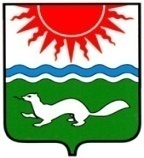 АДМИНИСТРАЦИЯ СОСЬВИНСКОГО ГОРОДСКОГО ОКРУГАПОСТАНОВЛЕНИЕот 24.05.2012  № 424р.п. СосьваО внесении изменений в постановление администрации Сосьвинского городского округа  от 11.03.2012  № 191 «Об утверждении комплекса мер  по модернизации  системы общего образования  в Сосьвинском городском округе       в 2012 году»В соответствии  с постановлением  Правительства Свердловской области  от 03.05.2012 № 466-ПП «О внесении изменений  в постановление Правительства Свердловской области  от 27.02.2012 № 166-ПП «О реализации комплекса мер  по модернизации системы общего  образования Свердловской области  в 2012 году за счет субсидии, полученной  из федерального  бюджета  в 2012 году»»,   руководствуясь ст.ст. 30.1., 45 Устава Сосьвинского городского округа, администрация Сосьвинского городского округаПОСТАНОВЛЯЕТ:Внести изменение  в Комплекс мер по модернизации общего образования Сосьвинского городского округа в 2012 году, утвержденный постановлением администрации Сосьвинского городского округа  от 11.03.2012 № 191 «Об утверждении комплекса мер  по модернизации  системы общего образования  в Сосьвинском городском округе в 2012 году»  с изменениями от 02.04.2012 № 240 изложив в новой редакции (прилагается). Опубликовать настоящее постановление в газете «Сосьвинские вести». Контроль за исполнением настоящего постановления возложить на заместителя главы администрации Сосьвинского городского округа  по социальным вопросам Д.А. Каданцева.Исполняющий обязанностиглавы администрации Сосьвинского городского округа                                                                А.В. ЧесноковУТВЕРЖДЕНПостановлением администрации Сосьвинского городского округа  от 24.05.2012  № 424«О внесении изменений в постановление администрации Сосьвинского городского округа  от 11.03.2012  № 191 «Об утверждении комплекса мер  по модернизации  системы общего образования  в Сосьвинском городском округе       в 2012 году»»Комплекс мер по модернизации общего образования Сосьвинского городского округа в 2012 году.	Комплекс мер по модернизации системы общего образования в Сосьвинском городском округе в 2012 году разработан в соответствии с постановлением Правительства Российской Федерации от 31 мая 2011 года № 436 «О порядке предоставления в 2011-2013 годах субсидий из федерального бюджета бюджетам субъектов Российской Федерации на модернизацию региональных систем общего образования», рекомендациями заседания коллегии Министерства образования и науки Российской Федерации «Об основных итогах заседания коллегии Минобрнауки России по вопросу модернизации региональных систем общего образования в 2012 году» (протокол заседания от 3 ноября 2011 года № АФ-499/18); постановлением Правительства Свердловской области  от 27 февраля 2012 года № 166-ПП «О реализации комплекса мер по модернизации системы общего образования в Свердловской области в 2012 году за счет субсидии, полученной из федерального бюджета в 2012 году».Текущее состояние системы общего образования в Сосьвинском городском округеВ Сосьвинском городском округе на начало 2011-2012 учебного года насчитывается 7 муниципальных казенных общеобразовательных учреждений (далее – ОУ), являющихся юридическими лицами. Из них:	- 1 основная общеобразовательная школа;- 6 средних общеобразовательных школ;	- 3 МКОУ расположены в городской местности и 4 в сельской местности.Общее число муниципальных ОУ  в течение 3  лет не изменилось.	Общая численность обучающихся в 2011- 2012 учебном году составило 1537 человек. Рост количества обучающихся в ОУ составило 78 учащихся, что связано с увеличением численности детей в начальной и старшей школе (в сравнении с 2010 годом).	Рост числа обучающихся в городских и в сельских муниципальных ОУ позволил увеличить наполняемость  классов в 2011-2012 учебном году до 20,14 человек в городских и 12,86 в сельских ОУ (сравнение 2010 год 19,26 город, 11,62 село; 2009 год 18,93 город, 13,3 село).	С 2010 года Федеральные государственные общеобразовательные стандарты в режиме «пилотных площадок» были введены в 5 ОУ с численностью 129 учащихся, что составило 8,8% от общей численности.	На 01 сентября 2011 года в Сосьвинском городском округе во всех ОУ были введены ФГОС (9 первых классов с общей численностью 173 учащихся).Показатель от общей численности учащихся введения ФГОС по Сосьвинскому городскому округу составил 19,64%.В рамках требований реализации ФГОС в каждом муниципальном учреждении определена  модель введения внеурочной деятельности. Типы моделей в ОУ  Сосьвинского городского округа  представлены следующими:	-модель дополнительного образования реализуется в 79,59% ОУ;	-модель «школа полного дня» в 4,3% ОУ;	-оптимизационная модель в 16,2% ОУ.В системе образования Сосьвинского городского округа трудятся 194 педагога, численность которых увеличилась на 6 педагогов (сравнение с 2010 годом).В  результате работы по снижению неэффективных расходов ОУ количество учебно-вспомогательного и обслуживающего персонала по сравнению с 2010 годом снизилось на 14,9 % около 60 штатных единиц.С 2008 года ОУ округа финансируются по нормативно-подушевому принципу, что повышает финансово-хозяйственную ответственность руководителей по их эффективному расходованию совместно с коллективом, профсоюзом и общественными организациями.	Новая система оплаты труда дает возможность ОУ определять и распределять фонд стимулирующих выплат самостоятельно, акцентировать отдельных педагогов за высокие результаты и инновационные подходы.	В рамках приоритетного национального проекта «Образование» в областном конкурсе на соискание премии Губернатора Свердловской области участвовало 5 (1,6%) педагогических работников округа. Отмечен был 1 участник Гарбуз Елена Григорьевна, которая так же получила денежное поощрение.Все ОУ Сосьвинского городского округа имеют доступ к сети Интернет, на 1 компьютер приходится 10 учащихся.В целом по округу наблюдается положительная динамика участия обучающихся  во всех конкурсах на 30%.В течение 2010-2011 учебного года прошли подготовку и переподготовку, повышение квалификации - 51,23% педагога через:- подготовку по ОП ИРО г. Серова, г. Екатеринбурга, Свердловский педагогический колледж, «Центр повышения квалификации», центр «Учебная книга»;- семинары практикумы, обучающие семинары, дистанционные курсы;- участие педагогов в различных конференциях.  Такая подготовленность педагогов, является фундаментальной основой для качественного введения и реализации Федерального государственного образовательного стандарта общего образования, реализации Концепции духовно – нравственного развития и воспитания личности гражданина России, ввода в штатный режим комплексного учебного курса «Основы религиозных культур и светской этики», качественного проведения Единого государственного экзамена, итоговой аттестации по новой форме в условиях  построения ОСОКО (обучающей системы  оценки  качества образования).Педагоги Сосьвинского городского округа активно осваивают новую региональную организационно-содержательную модель аттестации.Процент аттестованных в целом по округу в 2011 году повысился с 81,94 по 83,97%. В 2011 году создано и функционировало территориальное представительство Главной аттестационной комиссии Министерства общего и профессионального образования Свердловской области в Сосьвинском городском округе в составе 46  педагогов. В ходе аттестации 2011 году все заявлявшиеся педагоги подтвердили  категорию.На территории Сосьвинского городского округа в ОУ активно использовалось Соглашение между Министерством общего и профессионального образования Свердловской области, Ассоциацией «Совет муниципальных образований Свердловской области» и Свердловской областной организацией профсоюза работников народного образования и науки Российской Федерации и реализуются меры способствующие социальной поддержке и защищенности педагогов, по повышению социального статуса молодых педагогов  (количество педагогов до 35 лет увеличилось на 6 человек, составляет -  9% от общего количества). Ежегодно молодые педагоги, прибывшие из педагогических учебных заведений в ОУ округа, получают единовременное пособие на  обзаведение хозяйством из средств областного бюджета.Одним из направлений модернизации системы образования является развитие материально-технической базы ОУ, ориентированной на требования новых стандартов.	В 2011 году в ОУ Сосьвинского городского округа возросла оснащенность компьютерной техникой. За счет средств областного бюджета было поставлено 5 программно-методических комплексов на сумму 211 131,67 руб.  К сожалению пропускная способность каналов доступа к сети Интернет в ОУ округа низкая - менее 2 Мбит/с.	 В Сосьвинском городском округе все 7 общеобразовательных школ требуют капитального  ремонта и приведения в соответствие с требованиями санитарного и пожарного законодательства, так как построены ОУ с 1908 - 1960 года.	В рамках областной целевой программы «Развитие образования в Свердловской области «Наша новая школа» в 2011-2015 годах» и средств резервного фонда правительства Свердловской области в 2011году проведен ремонт 6 общеобразовательных учебных заведений на общую сумму - 12 747 198, 03 руб. из областного и местного бюджетов, что обеспечило достаточные условия для ведения образовательного процесса.	В рамках реализации Федерального Закона от 08.05.2010 № 83-ФЗ «О внесении изменений в отдельные законодательные акты РФ в связи с совершенствованием правового положения государственных (муниципальных) учреждений» статус казенных получили 19 образовательных учреждений округа, в соответствии с изменениями Уставов и нормативно-правовых баз ОУ.	На данный момент отработаны вопросы:- об утверждении в целях расчета субсидий муниципальным казенными учреждениям перечней недвижимого имущества;- об утверждении базовых (отраслевых) перечней муниципальных услуг;- о порядке осуществления контроля за выполнением задания.  	Таким образом, можно сделать вывод о том, что система образования Сосьвинского городского округа развивается стабильно, не  смотря на  проблемы:- постоянного увеличения доли педагогов, находящихся в предпенсионном и пенсионном возрасте на 0,5%;- переход на ФГОС НОО и подготовка к ООО требует дальнейшего  оснащения учреждений учебно-лабораторным (необходим кабинет химии для МКОУ СОШ № 1 п. Сосьва) и компьютерным оборудованием, повышения профессиональной  подготовки  педагогов;- обеспеченности учебно-методической литературой школьных библиотек;- необходимы дополнительные приобретения и обновления автобусного парка;- необходимо дальнейшее приведение состояния зданий и сооружений 6 ОУ округа в соответствии с санитарно-эпидемиологическими требованиями к условиям и организации обучения в ОУ,  для 1 ОУ (1908 года) необходимо строительство нового здания;- необходимо выравнивание условий для получения качественного образования в направлении  город-село  через изменение федеральной и областной нормативно-правовой базы, оснащение и финансирование «малокомплектных  школ» по особым направлениям и критериям. II. Описание итогов реализации комплекса мер по модернизации системы общего образования в Сосьвинском городском округе 2011 году	В 2011 году работа по направлению модернизации системы общего образования на территории Сосьвинского городского округа была организована в соответствии с постановлением Правительства Свердловской области от 12.07.2011 года № 904-ПП «Об утверждении комплекса мер по модернизации общего образования в Свердловской области в 2011 году» (с изменениями от 7 сентября, 27 октября 2011 года) и «Планом модернизации общего образования на территории Сосьвинского городского округа в 2011 году». В ходе реализации плана была проведена работа по следующим направлениям:1) создана муниципальная рабочая группа по реализации проекта модернизации региональных систем общего образования;2) изучены потребности и разработаны планы:- закупок оборудования;- аттестация педагогических кадров;- обучение педагогов и административно-управленческого аппарата;- привлечению молодых педагогов в общеобразовательные учреждения округа;- по вопросу создания  базовых школ;- по развитию школьной инфраструктуры. - обсуждались потребности планов и с педагогической и родительской общественностью;- внесены изменения в сметы расходов  образовательных учреждений;- была проведена педагогическая августовская конференция «Реализация проекта модернизации общего образования на территории Сосьвинского городского округа»;- внесены изменения в нормативно-правовые базы ОУ в соответствии с финансовыми изменениями ФОТ, смет расходов, типа ОУ;- изучены потребности изменения школьной сети в Сосьвинском городском округе, обозначены базовые ОУ в округе;3) активирована работа с молодыми педагогами школ округа:- создаются условия для адаптации;- проводится система практических семинаров;4) ведется мониторинговая деятельность по реализации комплекса мер модернизации образования.	ОУ Сосьвинского городского округа с 01.12.2008 года перешли на новую систему оплаты труда. На территории было принято постановление главы администрации от 01.10.2008  № 488 «Об оплате труда работников муниципальных образовательных учреждений Сосьвинского городского округа, реализующих программы начального общего, основного общего, среднего (полного) общего образования»В 2011 году шло дальнейшее внедрение и освоение ключевых принципов новой системы оплаты труда:- педагоги - зависимость заработной платы от результатов и качества труда;- общеобразовательные учреждения - эффективность и самостоятельное использование бюджетных средств, необходимость оптимизации расходов и включение механизма общественного участия в результат деятельности.	Переход на новую систему оплаты труда ввел измеритель стоимости труда педагога - «ученико-час», дифференцировал заработную плату, повысил социальный статус педагога.	Номинальное значение заработной платы педагога на территории Сосьвинского городского округа возросло: 2007 год - 12 865 руб., 2008 год - 12 946 руб., 2009 год - 15 183 руб., 2010 год - 16 030 руб., 2011 год - 19 429 руб.К концу 2011 года доля стимулирующей части фонда оплаты труда ОУ Сосьвинского городского округа  доведена до 30%.	Модернизация общего образования на территории Сосьвинского городского округа в 2011 году была направлена на улучшение условий обучения школьников и повышение качества школьного образования.С 01 сентября 2010 года на территории Сосьвинского городского округа в ОУ  работало 5 пилотных площадок по введению ФГОС НО. С 01 сентября 2011 года 7 ОУ осуществили переход на реализацию ФГОС НО.	В 2011 году с целью обеспечения условий указанного процесса через централизованные поставки Министерством общего и профессионального образования Свердловской области в школы было поставлено следующее учебное оборудование:программно-методические комплексы в количестве - 5 шт. на сумму - 211 131,67 руб.:- в МКОУ СОШ № 1 п. Сосьва для  66 первоклассников и  62 учащихся 2 классов;- в МКОУ СОШ № 4 п. Сосьва для 24 первоклассников и  24 учащихся 2 классов;- в МКОУ СОШ № 1 п. Восточный для  40 первоклассников;- в МКОУ СОШ с. Романово с двумя филиалами в д. Маслово и п. Пасынок для  9  первоклассников;- в МКОУ СОШ с. Кошай для  7  первоклассников и  6 учащихся 2 классов. Работают с программно-методическими комплексами 8 педагогов, прошедшие специальные курсы представительства ИРО в г. Серове. Что позволило создать в указанных ОУ достаточные условия для реализации ФГОС НО. спортивное оборудование в количестве - 7 шт. на сумму - 457 016,00 руб. во  все школы округа. Со II половины 2011-2012 года новым оборудованием пользуется 1537 учащихся с помощью 12 учителей физической культуры и 11 учителей начальных классов.Учебники в количестве - 2 174 шт. на сумму - 168 247,11 руб. для всех обучающихся округа - 1537 человек, для  учащихся первых классов в МКОУ СОШ № 1 п. Сосьва - 611, МКОУ СОШ № 4 р.п. Сосьва - 55, МКОУ ООШ № 5 р.п. Сосьва - 162, МКОУ СОШ № 1 п. Восточный - 34, МКОУ СОШ № 2 п. Восточный - 40, МКОУ СОШ с. Романово - 100, МКОУ СОШ с. Кошай - 64.6 автоматизированных рабочих мест учителя на сумму 145,848 тыс. руб. (МКОУ СОШ № 1 п. Сосьва, МКОУ СОШ № 4 р.п. Сосьва, МКОУ СОШ № 1 п. Восточный, МКОУ СОШ № 2 п. Восточный, МКОУ СОШ с. Романово, МКОУ СОШ с. Кошай)осточный, МКОУ СОШ № 2 п.  п. Сосьва, МКОУ СОШ № 1 п. ся первоклассноковомощью 12 учителей физической культуры и 11 учителей на.	В 2010 году во всех 7 ОУ  Сосьвинского городского округа введен третий час физической культуры.Это нововведение вскрыло в ряде ОУ проблему увеличения наличия спортивных объектов, которую на данный момент решаем через согласование эксплуатации спортивных объектов учреждений культуры. Необходима реконструкция спортивных объектов в 4 из 7 общеобразовательных учреждений Сосьвинского городского округа.	С целью повышения кадровых условий за счет средств областного бюджета в 2010-2011 учебном году были обучены через курсы, семинары, конференции и другие виды переподготовки 184 педагога округа (в сравнении в 2009-2010 учебным годом 173) в том числе все педагоги начальной школы и руководители ОУ.  Все 7 общеобразовательные учреждения Сосьвинского городского округа имеют столовые и только в одном  филиале МОУ СОШ с. Романово в п. Маслово имеется буфет.Доля обучающихся охваченная горячим питанием 99,2%.На организацию горячего питания выделено областью 6 600 тыс. руб.	 Информационное сопровождение процесса модернизации общего образования на территории Сосьвинского городского округа организовано через работу сайта округа «Управление образования», сайты ОУ, совещания руководителей ОУ, единые методические дни, работу методических объединений.III. Описание реализации проекта модернизации системы общего образования в Сосьвинском городском округе в 2012 годуС целью развития качества образования в условиях введения новых федеральных государственных образовательных стандартов приоритетным является развитие материально-технической базы ОУ, приведение в соответствие с современными требованиями состояния зданий и сооружений, создание современных условий организации образовательного процесса.	Главные задачи по реализации комплекса мер на территории Сосьвинского городского округа в 2012 году:обеспечение уровня средней заработной платы учителей на уровне среднемесячной заработной платы работников в сфере экономики на территории Сосьвинского городского округа.2) создание достаточных условий обеспечения введения ФГОС НО с 01.09.2012 года для 1, 2, 3 классов:- продолжить подготовку и переподготовку педагогических кадров;- обеспечение учебниками всех обучающихся, через централизованные поставки Министерства общего и профессионального образования Свердловской области;- усиление учебно-лабораторной базы ОУ и компьютерного оборудования через средства областного бюджета.3) создание условий для качественной организации учебного процесса:- проведение капитального ремонта зданий и помещений ОУ, школьных столовых, медицинских кабинетов (через систему софинансирования);- приобретение технологического оборудования для школьных столовых и оборудования школьных медицинских кабинетов.	Для решения обозначенных задач на территории Сосьвинского городского округа в 2012 году планируется:- проведение капитального ремонта зданий ОУ с использованием средств федерального, областного и местного  бюджетов. В рамках расходов выделенных областным бюджетом в 2012 году на обеспечение прав граждан на полное (общее) среднее образование запланировано приобретение следующего оборудования для ОУ:- кабинет физики МКОУ СОШ № 1 п. Восточный  на сумму 1000000 руб;- приобретение компьютерного оборудования МКОУ СОШ № 2 п. Восточный и МКОУ ООШ № 5 р.п. Сосьва (программный комплекс для начальной школы);- приобретение оборудования для организации медицинского обслуживания обучающихся во все  ОУ Сосьвинского городского округа  (Дезер – облучатель рециркулятор (закрытого типа)) – по 1 шт. В 2012 году в рамках Соглашения   от 13.04.2012 № 607  между Министерством общего и профессионального образования Свердловской области и муниципальным образованием Сосьвинский городской округ  о предоставлении субсидий  из федерального и областного бюджета местным бюджетам на реализацию комплекса  мер по модернизации  системы общего  образования в Свердловской области  в 2012 году за счет субсидий, полученной из федерального бюджета в 2012 году  на:-  обновление и приобретение программно-методического  обеспечения  на сумму 13500 руб. для обеспечения реализации  ФГОС,  но и работы пилотных площадок  ФГОС основного образования;- дооснастить  два ОУ  аппаратно-программными комплексами  для начальных школ и пилотных площадок   основной школы  на сумму 2154,00 руб.;- пополнение фондов школьных библиотек. Обеспечение учащихся начальных классов учебными пособиями планируем через централизованные поставки Министерства общего и профессионального образования Свердловской области  в соответствии с заявкой. Для учащихся первых классов необходимо – 686 учебников;- приобретение оборудования для организации медицинского обслуживания обучающихся на сумму 52,5 тыс. руб.На средства областного бюджета в 2012 году в каждое ОУ будут установлены  передвижные ультрафиолетовые бактерицидные рециркуляторы.	В 2011 году в школьные столовые было приобретено взамен вышедшего из строя  оборудования на сумму - 18 тыс. руб.	В 2012 году в школьных столовых ОУ планируем приобрести за счет средств областного бюджета современное оборудование: мармиты, овощерезки, электромясорубки, тестомесильные машины, протирочные машины, посудомоечные машины, пароконвектоматы  на сумму 2 196,0 тыс. руб. и 600 тыс. руб. планируется на проведение подготовительных работ для модернизации оборудования школьных столовых (демонтаж старого и установка нового оборудования, ремонт водопровода и канализации, ремонт пола, частичная замена электропроводки, установка заземляющего контура, внутренняя отделка помещения столовой).- повышение квалификации, профессиональной переподготовки руководителей ОУ и учителей.	Повышение квалификации и профессиональная подготовка, с акцентом на ФГОС ООО в ОУ Сосьвинского городского округа необходимо для  86  человек, при финансовой поддержке областного бюджета.- меры направленные на энергосбережение  в системе общего образования: Общеобразовательные учреждения нуждаются в:- текущем ремонте электропроводки;- приобретение энергоемких электроприборов (для двух ОУ);- проведение обязательных энергетических обследований с последующей разработкой конкретных мероприятий по энергосбережению и получением зарегистрированных энергетических паспортов (для всех ОУ).	В 2012 году в рамках модернизации системы общего образования в Сосьвинском городском округе планируется достичь:- закрепить уровень средней заработной платы учителей на уровне среднемесячной заработной платы по экономике - не менее 143% в 1-3 классах 2012 года и 161%  в 4 квартале 2012 года;- обеспечить долю школьников, обучающихся по ФГОС в общей численности обучающихся в начальной школе  - 48,24%;- обеспечить долю учителей получивших в установленном порядке первую и высшую квалификационную категорию или подтвердивших соответствие занимаемой должности, общей численности учителей - 7,77%;- обеспечить долю руководителей и учителей ОУ, прошедших повышение квалификации или профессиональную переподготовку для работы в соответствии  ФГОС, в общей численности руководителей и учителей ОУ - 18,75%.- достигнуть положительной динамики снижения потребления по всем видам топливно-энергетических ресурсов.Основные мероприятия комплекса мер на 2012 год, включая объёмы их финансирования, а также основные значения показателей (подпоказателей) результативности предоставления федеральной субсидии бюджету Сосьвинского городского округа на модернизацию в 2012 году региональной системы общего образования, план-график повышения фонда оплаты труда учителей ОУ Сосьвинского городского округа, план-график реализации мероприятий по модернизации региональной системы общего образования в Сосьвинском городском округе в 2012 году, реализация комплекса мер по модернизации общего образования в Сосьвинском городском округе в 2012 году в разрезе общеобразовательных учреждений  представлены в приложениях № 1, 2, 3, 4, 5  к настоящему комплексу мер на 2012 год.IV. Информация о мерах, направленных на привлечениемолодых учителей на работу в общеобразовательные учреждения	В ОУ Сосьвинского городского округа с акцентом на востребованности профессии педагога проводится  предпрофильная работа по подготовке выпускников  к поступлению в педагогические вузы и колледжи, а также  мониторинговые исследования  позволяющие определить степень готовности к обучению в вышеуказанных учреждениях. По успешным результатам зачисления выпускника  осуществляется сопровождение в течение всего времени обучения. При поступлении на работу  в ОУ  создаются условия для адаптации через школу молодого педагога и систему наставничества, направленную на повышение уровня профессиональной компетентности педагога. 	В целях обеспечения ОУ квалифицированными педагогическими кадрами и их закрепления в системе образования, реализации национального проекта «Образование» в Сосьвинском городском округе, на основании пункта 4 статьи 35 Областного закона «Об образовании в Свердловской области» в Сосьвинском городском округе  с 2003 года реализуются меры по содействию в поддержке молодых специалистов: оказывается содействие в выплате  единовременного  пособия  на обзаведение хозяйством педагогическим работникам, окончившим образовательные организации среднего и высшего профессионального образования в очной форме, поступившим на работу в год окончания ОУ.	В 2011 году в ОУ  Сосьвинского городского округа поступило на работу 3 молодых  специалиста: 2 чел.  в  расположенные не в сельской местности ОУ, 1 чел. в ОУ, расположенное в сельской местности. В декабре 2011 года – январе 2012 года пособия на обзаведения хозяйством получены вышеуказанными педагогами. 	Размер пособия для педагогов, поступающих на работу в ОУ, расположенные не в сельской местности составляет 20 тыс.рублей, поступающие в ОУ, расположенные в сельской местности - 30 тыс.рублей.	Выплата пособия позволяет создать условия для дальнейшего профессионального развития (приобретение компьютерной техники, спортивного инвентаря, продолжение обучения). При его получении педагог берет на себя обязательства отработать в ОУ не менее трех лет.Для восполнения педагогическими кадрами сельских школ, ОУ продолжается практика направления выпускников и работающих педагогов  для обучения   по целевому приему в учреждения высшего и среднего профессионального образования Свердловской области. В том числе для адресной подготовки специалистов Сосьвинского городского округа в 2011 году в педагогические  вузы Свердловской области было направлено 11 абитуриентов для поступления по целевому приему, в педагогические колледжи – 4. В 2011 году в Уральский государственный педагогический университет для получения образования по заочной форме по целевому приему по направлениям Министерства общего и профессионального образования Свердловской области был зачислен 1  работающий педагог   ОУ, Нижнетагильскую государственную социально-педагогическую академию – 1 работающий педагог дошкольного образовательного учреждения, Северный педагогический колледж – 3 работающий педагога дошкольного образовательного учреждения и учреждения дополнительного образования детей. В округе складывается практика поддержки педагогических династий, способствующая привлечению в ОУ молодых заинтересованных работников. Им оказывается первоочередная консультативная  и методическая помощь при поступлении на работу по вопросам организации учебно-воспитательного процесса, при участии в образовательных семинарах,  фестивалях, конкурсах профессионального мастерства. Ежегодно на методических семинарах, совещаниях, Единых методических днях представители педагогических династий представляют детально методику работы и опыт педагогической деятельности, построенный с учетом специфики подхода   и принципов работы  своих предков.  Всего в Сосьвинском городском округе – 14 педагогических династий.  	Сосьвинский городской округ с 2008 года участвует в мероприятиях по улучшению жилищных условий граждан, проживающих в сельской местности, в том числе молодых семей и молодых специалистов, проводимых в рамках  федеральная целевая программа «Социальное развитие села» до 2013 года. 	В Сосьвинском городском округе ежегодно предусматриваются средства местного бюджета на софинансирование мероприятий по обеспечению жильем молодых семей и молодых специалистов, проживающих и работающих в сельской местности.	На конец 2011 год жильем обеспечено 6 семей. На начало 2012 года желающих участвовать в выше названной программе 8 семей из них 2 молодых специалиста. 	В Сосьвинском городском округе одним из основных стимулов привлечения молодых специалистов в ОУ является и повышение заработной платы учителей с учетом  Соглашения   между Министерством общего и профессионального образования Свердловской области, Ассоциацией «Совет муниципальных образований Свердловской области» и Свердловской областной организацией Профсоюза работников народного образования и науки Российской Федерации, в соответствии с которым:- выпускникам учреждений среднего и высшего профессионального образования, получившим соответствующее профессиональное образование в первый раз и трудоустроившимся по специальности в год окончания учреждений среднего и высшего профессионального образования, к стандартной стоимости бюджетной образовательной услуги, к минимальному окладу, ставке заработной платы устанавливается стимулирующая выплата в размере 20 %, а также все иные выплаты и повышения заработной платы, предусмотренные действующей в образовательном учреждении системой оплаты труда за первую квалификационную категорию, сроком на два года.V. Планируемые достижения в развитии системы общего образования в Сосьвинском городском округе до 2020 года  Развитие образования в Сосьвинском городском округе( в рамках развитие образования в Свердловской области  («Наша новая школа» на 2011 – 2015 года, определяемая  Стратегией социально – экономического развития  Свердловской области  на период до 2020 года)  Стратегической целью социально-экономического развития Свердловской области на период до 2020 года является обеспечение современных стандартов материального и духовного благополучия населения, основанном на сбалансированном росте экономики, эффективном государственном управлении и местном самоуправлении, интенсивном развитии потенциальных возможностей и традиционных ценностях. В рамках развития системы образования Свердловской области определено развитие человеческого потенциала, которое обуславливается состоянием системы образования. Стратегической целью модернизации образования Сосьвинского городского округа является, ориентация на обеспечение возможности получения образования, отвечающего требованиям современной инновационной экономики, формирование гармоничной, высоконравственной социально адаптированной, конкурентоспособной, мобильной личности, создание условий для ее самореализации личности.Задачи:1) сохранение и улучшение материальных и организационных и педагогических  условий для обучения в учреждениях дошкольного и общего образования;2) усиление осуществления социальных функций обучения, воспитания подрастающих поколений;3) оптимизация сети учреждений общего дополнительного и дошкольного образования;4) усиление системы мер по сохранению и укреплению кадрового потенциала системы образования.Мероприятия, направленные на решение поставленных задач:внедрение и реализация ФГОС нового поколения;проектирование Программы перспективного развития образовательного учреждения в рамках подготовки и реализации ФГОС, разработка механизмов реализации данных программ; создание условий для получения качественного образования детьми  во всех видах и типах ОУ;усиление внимание к воспитательной работе в системе общего образования, участие в муниципальных, региональных и конкурсах.  Усиление роли деятельности классного руководителя в муниципальных учреждениях;формирование инновационного кадрового ресурса, количество участвующих учителей в муниципальных, областных и российских конкурсах педагогического мастерства, лучших учителей; организация выявления и поддержки талантливой молодежи в  системе общего и дополнительного образования;дальнейшее развитие процесса информатизации в ОУ;создание системы мониторинга и оценки качества образования.Анализ состояния системы образования относительно требований инновационного развития Сосьвинского городского округа позволяет выделить следующие проблемы, для решения которых целесообразно применение программно-целевого метода:1) несоответствие ресурсного обеспечения ОУ требованиям, обязательным при реализации основных образовательных программ начального общего, основного общего, среднего (полного) общего, установленных федеральными государственными образовательными стандартами;2) отсутствие действенных механизмов продвижения инновационного опыта ОУ и, как следствие, невключенность значительной части ОУ в процессы инновационного развития, а также информационного общества;4) недостаточен охват дополнительным и непрерывным образованием в Сосьвинском городском округе;5) низкий показатель кадрового ресурса требованиям инновационного развития системы образования;6) низкая динамика кадрового обновления в системе образования;7) недостаточное использование современных образовательных технологий;8) отсутствие конкурентных механизмов и обратной связи между производителями и потребителями образовательных услуг, обеспечивающих эффективное функционирование системы оценки качества образования.Использование программно-целевого метода при решении указанных проблем образования обеспечивает единство содержательной части с созданием и использованием финансовых и организационных механизмов ее реализации, а также контролем за промежуточными и конечными результатами.Этапы развития:I этап - с 1 января 2012 года по 31 декабря 2012 года формирование программных комплексных проектов развития образования, реализуемых при участии органов местного самоуправления муниципальных образований в Сосьвинском городском округе, осуществляющих управление и реализацию в сфере образования;II этап - с 1 января 2013 года по 31 декабря 2015 года разработка и внедрение механизмов новых моделей образовательных услуг, моделей управления образованием в условиях реализации ФГОС НОО ООО, широкомасштабного использования информационно-коммуникационных технологий;III этап - с 1 января 2016 года по 31 декабря 2020 годаглубокая система мониторинга и оценка качества образования, позволяющая корректировать информацию о всех типах и видах ОУ, образовательных услуг, переходящие на предоставление в области образования в электронном виде, способствующая сохранение перегрузки детей, обучающихся в ОУ, что крайне отрицательно повлияет на физическое и психологическое здоровье нации.Объёмы финансирования мероприятий комплекса мер по модернизациисистемы общего образования в Свердловской области в 2012 годуФинансовые средства предусмотрены за счёт мероприятий, предусмотренных Разделом XI. «Система программных мероприятий  к муниципальной целевой программе «Развитие национальной образовательной инициативы  «Наша новая школа» на территории Сосьвинского городского округа на 2011-2015 годы»»  муниципальной целевой программы «Развитие национальной образовательной инициативы  «Наша новая школа» на территории Сосьвинского городского округа на 2011-2015 годы». Значения показателей (подпоказателей) результативности предоставления федеральной субсидии бюджету Свердловской области на модернизацию в 2012 году системы общего образованияПлан-график повышения фонда оплаты труда учителей общеобразовательных учреждений Свердловской областиПлан-график реализации мероприятий по модернизации системы общего образования в Сосьвинском городском округе  в 2012 годуСведения о введении новых систем оплаты труда учителей общеобразовательных учреждений Сосьвинского городского округаСведения о введении новых систем оплаты труда учителей общеобразовательных учреждений Сосьвинского городского округаСведения о введении новых систем оплаты труда учителей общеобразовательных учреждений Сосьвинского городского округаСведения о введении новых систем оплаты труда учителей общеобразовательных учреждений Сосьвинского городского округаСведения о введении новых систем оплаты труда учителей общеобразовательных учреждений Сосьвинского городского округаСведения о введении новых систем оплаты труда учителей общеобразовательных учреждений Сосьвинского городского округаСведения о введении новых систем оплаты труда учителей общеобразовательных учреждений Сосьвинского городского округаСведения о введении новых систем оплаты труда учителей общеобразовательных учреждений Сосьвинского городского округаСведения о введении новых систем оплаты труда учителей общеобразовательных учреждений Сосьвинского городского округаМуниципальное образованиеНовые системы оплаты труда (НСОТ)Новые системы оплаты труда (НСОТ)Новые системы оплаты труда (НСОТ)Новые системы оплаты труда (НСОТ)Размер минимальной заработной платы в субъекте РФ (согл. ст 133.1 ТК РФ)Информация о средней заработной плате работников муниципальных бюджетных учреждений по видам экономической деятельности после введения новых систем оплаты трудаИнформация о внесении изменений в нормативные правовые акты по оплате труда работников муниципальных бюджетных учреждений с предоставлением копий нормативных правовых актов на бумажном и электронном носителяхИнформация о проведении организационной работы по подготовке к внедрению новой системы оплаты труда в муниципальных бюджетных учреждениях: разработка нормативных правовых актов, устанавливающих новую систему оплаты труда: проведение эксперементов (пилотных проектов) по новой системе оплаты труда (в каких учреждениях, на какие сроки): разработка методических рекомендаций по внедрению новых систем оплаты труда: проведение информационно-разъяснительных мероприятий и другиеМуниципальное образованиеНСОТ аналогичные федеральнымНСОТ аналогичные федеральнымНСОТ аналогичные федеральнымНСОТ аналогичные федеральнымРазмер минимальной заработной платы в субъекте РФ (согл. ст 133.1 ТК РФ)Информация о средней заработной плате работников муниципальных бюджетных учреждений по видам экономической деятельности после введения новых систем оплаты трудаИнформация о внесении изменений в нормативные правовые акты по оплате труда работников муниципальных бюджетных учреждений с предоставлением копий нормативных правовых актов на бумажном и электронном носителяхИнформация о проведении организационной работы по подготовке к внедрению новой системы оплаты труда в муниципальных бюджетных учреждениях: разработка нормативных правовых актов, устанавливающих новую систему оплаты труда: проведение эксперементов (пилотных проектов) по новой системе оплаты труда (в каких учреждениях, на какие сроки): разработка методических рекомендаций по внедрению новых систем оплаты труда: проведение информационно-разъяснительных мероприятий и другиеМуниципальное образованиеОСОТ (отраслевые системы оплаты труда)ОСОТ (отраслевые системы оплаты труда)ОСОТ (отраслевые системы оплаты труда)ОСОТ (отраслевые системы оплаты труда)Размер минимальной заработной платы в субъекте РФ (согл. ст 133.1 ТК РФ)Информация о средней заработной плате работников муниципальных бюджетных учреждений по видам экономической деятельности после введения новых систем оплаты трудаИнформация о внесении изменений в нормативные правовые акты по оплате труда работников муниципальных бюджетных учреждений с предоставлением копий нормативных правовых актов на бумажном и электронном носителяхИнформация о проведении организационной работы по подготовке к внедрению новой системы оплаты труда в муниципальных бюджетных учреждениях: разработка нормативных правовых актов, устанавливающих новую систему оплаты труда: проведение эксперементов (пилотных проектов) по новой системе оплаты труда (в каких учреждениях, на какие сроки): разработка методических рекомендаций по внедрению новых систем оплаты труда: проведение информационно-разъяснительных мероприятий и другиеМуниципальное образованиеРазмер минимальной заработной платы в субъекте РФ (согл. ст 133.1 ТК РФ)Информация о средней заработной плате работников муниципальных бюджетных учреждений по видам экономической деятельности после введения новых систем оплаты трудаИнформация о внесении изменений в нормативные правовые акты по оплате труда работников муниципальных бюджетных учреждений с предоставлением копий нормативных правовых актов на бумажном и электронном носителяхИнформация о проведении организационной работы по подготовке к внедрению новой системы оплаты труда в муниципальных бюджетных учреждениях: разработка нормативных правовых актов, устанавливающих новую систему оплаты труда: проведение эксперементов (пилотных проектов) по новой системе оплаты труда (в каких учреждениях, на какие сроки): разработка методических рекомендаций по внедрению новых систем оплаты труда: проведение информационно-разъяснительных мероприятий и другиеМуниципальное образованиеРазмер минимальной заработной платы в субъекте РФ (согл. ст 133.1 ТК РФ)Информация о средней заработной плате работников муниципальных бюджетных учреждений по видам экономической деятельности после введения новых систем оплаты трудаИнформация о внесении изменений в нормативные правовые акты по оплате труда работников муниципальных бюджетных учреждений с предоставлением копий нормативных правовых актов на бумажном и электронном носителяхИнформация о проведении организационной работы по подготовке к внедрению новой системы оплаты труда в муниципальных бюджетных учреждениях: разработка нормативных правовых актов, устанавливающих новую систему оплаты труда: проведение эксперементов (пилотных проектов) по новой системе оплаты труда (в каких учреждениях, на какие сроки): разработка методических рекомендаций по внедрению новых систем оплаты труда: проведение информационно-разъяснительных мероприятий и другиеМуниципальное образованиеРазмер минимальной заработной платы в субъекте РФ (согл. ст 133.1 ТК РФ)Информация о средней заработной плате работников муниципальных бюджетных учреждений по видам экономической деятельности после введения новых систем оплаты трудаИнформация о внесении изменений в нормативные правовые акты по оплате труда работников муниципальных бюджетных учреждений с предоставлением копий нормативных правовых актов на бумажном и электронном носителяхИнформация о проведении организационной работы по подготовке к внедрению новой системы оплаты труда в муниципальных бюджетных учреждениях: разработка нормативных правовых актов, устанавливающих новую систему оплаты труда: проведение эксперементов (пилотных проектов) по новой системе оплаты труда (в каких учреждениях, на какие сроки): разработка методических рекомендаций по внедрению новых систем оплаты труда: проведение информационно-разъяснительных мероприятий и другиеМуниципальное образованиеРазмер минимальной заработной платы в субъекте РФ (согл. ст 133.1 ТК РФ)Информация о средней заработной плате работников муниципальных бюджетных учреждений по видам экономической деятельности после введения новых систем оплаты трудаИнформация о внесении изменений в нормативные правовые акты по оплате труда работников муниципальных бюджетных учреждений с предоставлением копий нормативных правовых актов на бумажном и электронном носителяхИнформация о проведении организационной работы по подготовке к внедрению новой системы оплаты труда в муниципальных бюджетных учреждениях: разработка нормативных правовых актов, устанавливающих новую систему оплаты труда: проведение эксперементов (пилотных проектов) по новой системе оплаты труда (в каких учреждениях, на какие сроки): разработка методических рекомендаций по внедрению новых систем оплаты труда: проведение информационно-разъяснительных мероприятий и другиеМуниципальное образованиеКогда введена (ны) НСОТНПА по введению НСОТВ каких учреждениях введена (ны) НСОТОсновные элементы НСОТ Размер минимальной заработной платы в субъекте РФ (согл. ст 133.1 ТК РФ)Информация о средней заработной плате работников муниципальных бюджетных учреждений по видам экономической деятельности после введения новых систем оплаты трудаИнформация о внесении изменений в нормативные правовые акты по оплате труда работников муниципальных бюджетных учреждений с предоставлением копий нормативных правовых актов на бумажном и электронном носителяхИнформация о проведении организационной работы по подготовке к внедрению новой системы оплаты труда в муниципальных бюджетных учреждениях: разработка нормативных правовых актов, устанавливающих новую систему оплаты труда: проведение эксперементов (пилотных проектов) по новой системе оплаты труда (в каких учреждениях, на какие сроки): разработка методических рекомендаций по внедрению новых систем оплаты труда: проведение информационно-разъяснительных мероприятий и другиеСосьвинский городской округ1)Закон СО от 27.04.  07 г. №37-ОЗвсе 7  школы                 в т.ч.                            3 городских                   4 сельскиеУстановлены базовые оклады, исходя из стандартной стоимости бюдж. Образ. услуг, кол-ва часов1) Директор и зам. директор - 25150 руб.         2)Учителя-21632 руб.             3) Прочие – 8500 руб.1).Постановление Главы администрации СГО от 01. 10. 2008 № 488 Об оплате труда работников МКОУ СГО, реализующих программы начального общего, основного общего, среднего (полного) общего образования.1.Оптимизация сети. Проведена реорганизация  МКОУ ООШ п. Пасынок и МКОУ ООШ д.Маслова в форме присоединения  данных учреждений к МКОУ СОШ с.Романово, решение Думы СГО распоряжение  Главы администрации СГО от 30.06.2009г.01.12. 08 г.2) ПП СО 19.11. 08 г. № 1231-ПП5611 руб.2).Постановление главы администрации СГО от 16. 10. 2008 № 538 О внесении изменений и дополнений в постановление главы администрации СГО от 01.10.2008 №4882).  Постепенное приведение в % соответствие ФОТ преподавателей и прочего персонала.3)ПП СО от 05.09. 08 г. № 935-ПП3) Приказ "Управление образования" "О повышении заработной платы работникам общеобразовательных учреждений", согласно методических рекомендациям подготовленных Министерством общего и проффесионального образования совместно с областным комитетом Профсоюза3).Приведение в соответствие наполняемость класс-комплектов.Приложение № 1к Комплексу мер по модернизации системы общего образования в Сосьвинском городском округе  в 2012 году№ п/пМероприятияОбъемы финансированияОбъемы финансированияОбъемы финансированияОбъемы финансированияОбъемы финансированияОбъемы финансирования№ п/пМероприятияВсегоВ том числеВ том числеВ том числеВ том числеВ том числе№ п/пМероприятияВсегоФедеральный бюджетБюджет Свердловской областиБюджет Свердловской областиБюджет Свердловской областиБюджет Свердловской области№ п/пМероприятияВсегоФедеральный бюджетВсегоРегиональный бюджетМестные бюджетыВнебюджетные источники123456781.Приобретение оборудования, в том числе:5402,55402,500001.1.Учебно-лабороторное оборудование1000100000001.5.Компьютерное оборудование2154215400001.6.Оборудование для организации медицинского обслуживания обучающихся52,552,500001.7.Оборудование для школьных столовых2 1962 19600006.2.Обновление программного обеспечения и приобретение электронных образовательных ресурсов13,513,500007.Осуществление мер, направленных на энергосбережение в системе общего образования60060000008.Проведение капитального ремонта зданий общеобразовательных учреждений5 981 3 0702 9112 91100ИтогоИтого1259796862 9112 91100Приложение № 2к Комплексу мер по модернизации общегообразования в Сосьвинском городском округе  в 2012 году№ Наименование показателя результативности предоставления субсидииЗначение показателя результативности предоставления субсидииЗначение показателя результативности предоставления субсидииЗначение показателя результативности предоставления субсидииЗначение показателя результативности предоставления субсидии№ Наименование показателя результативности предоставления субсидииI кварталII кварталIII кварталIV квартал1234561Раздел 1. Среднемесячная заработная плата учителей в Свердловской областиРаздел 1. Среднемесячная заработная плата учителей в Свердловской областиРаздел 1. Среднемесячная заработная плата учителей в Свердловской областиРаздел 1. Среднемесячная заработная плата учителей в Свердловской областиРаздел 1. Среднемесячная заработная плата учителей в Свердловской области2Соотношение среднемесячной заработной платы учителей в Свердловской области за IV квартал текущего года и среднемесячной, по данным Федеральной службы государственной статистики, заработной платы работников в целом по экономике Свердловской области в прошлом году (процентов)1431611611613Размер среднемесячной заработной платы учителей в Свердловской области (рублей)*23538,0023540,0023542,0024950,004Размер среднемесячной, по данным Федеральной службы государственной статистики, заработной платы работников в целом по экономике Свердловской области (рублей) *14799,0014799,0014799,0014536,005 Раздел 2. Школьники, обучающиеся по федеральным государственным образовательным стандартамРаздел 2. Школьники, обучающиеся по федеральным государственным образовательным стандартамРаздел 2. Школьники, обучающиеся по федеральным государственным образовательным стандартамРаздел 2. Школьники, обучающиеся по федеральным государственным образовательным стандартамРаздел 2. Школьники, обучающиеся по федеральным государственным образовательным стандартам6Доля школьников, обучающихся по федеральным государственным образовательным стандартам, в общей численности обучающихся в начальной школе (процентов)48,2448,2448,2475,37Численность школьников, обучающихся по федеральным государственным образовательным стандартам начального общего образования (человек) *3033034734738Доля школьников, обучающихся по федеральным государственным образовательным стандартам, в общей численности обучающихся в основной школе (процентов)00009Численность школьников, обучающихся по федеральным государственным образовательным стандартам основного общего образования (человек) *000010Доля школьников, обучающихся по федеральным государственным образовательным стандартам среднего (полного) общего образования, в общей численности обучающихся в средней школе (процентов)000011Численность школьников, обучающихся по федеральным государственным образовательным стандартам среднего (полного) общего образования (человек) *000012Раздел 3. Учителя, получившие в установленном порядке первую и высшую квалификационную категорию и подтверждение соответствия занимаемой должностиРаздел 3. Учителя, получившие в установленном порядке первую и высшую квалификационную категорию и подтверждение соответствия занимаемой должностиРаздел 3. Учителя, получившие в установленном порядке первую и высшую квалификационную категорию и подтверждение соответствия занимаемой должностиРаздел 3. Учителя, получившие в установленном порядке первую и высшую квалификационную категорию и подтверждение соответствия занимаемой должностиРаздел 3. Учителя, получившие в установленном порядке первую и высшую квалификационную категорию и подтверждение соответствия занимаемой должности13Доля учителей, получивших в установленном порядке первую и высшую квалификационные категории и подтверждение соответствия занимаемой должности, в общей численности учителей (процентов)03,886,1117,7614Численность учителей, получивших в установленном порядке первую и высшую квалификационную категорию и подтверждение соответствия занимаемой должности (человек) *07113215Раздел 4. Руководители и учителя общеобразовательных учреждений, прошедшие повышение квалификации для работы в соответствии с федеральными государственными образовательными стандартами, в общей численности руководителей и учителей общеобразовательных учрежденийРаздел 4. Руководители и учителя общеобразовательных учреждений, прошедшие повышение квалификации для работы в соответствии с федеральными государственными образовательными стандартами, в общей численности руководителей и учителей общеобразовательных учрежденийРаздел 4. Руководители и учителя общеобразовательных учреждений, прошедшие повышение квалификации для работы в соответствии с федеральными государственными образовательными стандартами, в общей численности руководителей и учителей общеобразовательных учрежденийРаздел 4. Руководители и учителя общеобразовательных учреждений, прошедшие повышение квалификации для работы в соответствии с федеральными государственными образовательными стандартами, в общей численности руководителей и учителей общеобразовательных учрежденийРаздел 4. Руководители и учителя общеобразовательных учреждений, прошедшие повышение квалификации для работы в соответствии с федеральными государственными образовательными стандартами, в общей численности руководителей и учителей общеобразовательных учреждений16Доля руководителей и учителей общеобразовательных учреждений, прошедших повышение квалификации и (или) профессиональную переподготовку для работы в соответствии с федеральными государственными образовательными стандартами, в общей численности руководителей и учителей общеобразовательных учреждений (процентов)18,7519,2520,2520,7517Численность руководителей и учителей общеобразовательных учреждений, прошедших повышение квалификации и (или) профессиональную переподготовку для работы в соответствии с федеральными государственными образовательными стандартами (человек) *12813915916918Раздел 5. Общеобразовательные учреждения, осуществляющие дистанционное обучение обучающихсяРаздел 5. Общеобразовательные учреждения, осуществляющие дистанционное обучение обучающихсяРаздел 5. Общеобразовательные учреждения, осуществляющие дистанционное обучение обучающихсяРаздел 5. Общеобразовательные учреждения, осуществляющие дистанционное обучение обучающихсяРаздел 5. Общеобразовательные учреждения, осуществляющие дистанционное обучение обучающихся19Доля общеобразовательных учреждений, осуществляющих дистанционное обучение обучающихся, в общей численности общеобразовательных учреждений (процентов)000020Число общеобразовательных учреждений, осуществляющих дистанционное обучение обучающихся*000021Раздел 6. Снижение потребления по всем видам топливно-энергетических ресурсовРаздел 6. Снижение потребления по всем видам топливно-энергетических ресурсовРаздел 6. Снижение потребления по всем видам топливно-энергетических ресурсовРаздел 6. Снижение потребления по всем видам топливно-энергетических ресурсовРаздел 6. Снижение потребления по всем видам топливно-энергетических ресурсов22Динамика снижения потребления по всем видам топливно-энергетических ресурсов положительнаяэ/знергия – 1,032,5 тыс. Квт.ч топливо – 6,187 тыс. Гкалтопливо-6,187 тыс. Гкалположительнаяэ/знергия – 1,032,5 тыс. Квт.ч топливо – 6,187 тыс. Гкалтопливо-6,187 тыс. Гкалположительная э/знергия – 1,032,5 тыс. Квт.ч топливо – 6,187 тыс. Гкалтопливо-6,187 тыс. Гкалположительная э/знергия – 1,032,5 тыс. Квт.ч топливо – 6,187 тыс. Гкалтопливо-6,187 тыс. ГкалПриложение № 3к Комплексу мер по модернизации общего образования в Свердловской области в 2012 годуНаименование показателяI квартал .II квартал .III квартал .IV квартал .Размер фонда оплаты труда учителей общеобразовательных учреждений Сосьвинского городского округа, рублей,14 855 70015 227 10015 607 80016 544 300Процент увеличения фонда оплаты труда учителей общеобразовательных учреждений Сосьвинского городского округа поотношению к его значению в предыдущем квартале, %2,52,56Приложение № 4кКомплексу мер по модернизации системы общего образования в Сосьвинском городском округе в 2012 годуНаименование мероприятияНаименование мероприятияСрок реализации мероприятияСрок реализации мероприятияСрок реализации мероприятияСрок реализации мероприятияСрок реализации мероприятияСрок реализации мероприятияСрок реализации мероприятияСрок реализации мероприятияНаименование органа исполнительной власти Свердловской области, и ответственного за реализацию мероприятийНаименование органа исполнительной власти Свердловской области, и ответственного за реализацию мероприятийНаименование органа исполнительной власти Свердловской области, и ответственного за реализацию мероприятийНаименование органа исполнительной власти Свердловской области, и ответственного за реализацию мероприятийНаименование органа исполнительной власти Свердловской области, и ответственного за реализацию мероприятийНаименование органа исполнительной власти Свердловской области, и ответственного за реализацию мероприятийНаименование органа исполнительной власти Свердловской области, и ответственного за реализацию мероприятийНаименование органа исполнительной власти Свердловской области, и ответственного за реализацию мероприятийНаименование органа исполнительной власти Свердловской области, и ответственного за реализацию мероприятийНаименование мероприятияНаименование мероприятия I  квартал2012 г. II  квартал2012 г. II  квартал2012 г. II  квартал2012 г.III квартал2012 г.III квартал2012 г.III квартал2012 г.III квартал2012 г.1Vквартал2012 г.1Vквартал2012 г.1Vквартал2012 г.1Vквартал2012 г.Внесение изменений в действующие и разработка новых нормативных правовых актов Сосьвинского городского округа, направленных на реализацию комплекса мер по модернизации общего образования в Сосьвинском городском округеВнесение изменений в действующие и разработка новых нормативных правовых актов Сосьвинского городского округа, направленных на реализацию комплекса мер по модернизации общего образования в Сосьвинском городском округеПо мере необходимостиПо мере необходимостиПо мере необходимостиПо мере необходимостиПо мере необходимостиПо мере необходимостиПо мере необходимостиПо мере необходимостиПо мере необходимостиПо мере необходимостиПо мере необходимостиПо мере необходимостиПо мере необходимостиАдминистрация Сосьвинского городского округа,  отраслевой (функциональный) орган администрации Сосьвинского городского округа «Управление образования»По мере необходимостиАдминистрация Сосьвинского городского округа,  отраслевой (функциональный) орган администрации Сосьвинского городского округа «Управление образования»По мере необходимостиАдминистрация Сосьвинского городского округа,  отраслевой (функциональный) орган администрации Сосьвинского городского округа «Управление образования»По мере необходимостиАдминистрация Сосьвинского городского округа,  отраслевой (функциональный) орган администрации Сосьвинского городского округа «Управление образования»По мере необходимостиАдминистрация Сосьвинского городского округа,  отраслевой (функциональный) орган администрации Сосьвинского городского округа «Управление образования»Согласование в Министерстве общего и профессионального образования Свердловской области проекта комплекса мер по  модернизации общего образования   в Сосьвинском городском округе   Согласование в Министерстве общего и профессионального образования Свердловской области проекта комплекса мер по  модернизации общего образования   в Сосьвинском городском округе   мартАдминистрация Сосьвинского городского округа,  отраслевой (функциональный) орган администрации Сосьвинского городского округа «Управление образования»Администрация Сосьвинского городского округа,  отраслевой (функциональный) орган администрации Сосьвинского городского округа «Управление образования»Администрация Сосьвинского городского округа,  отраслевой (функциональный) орган администрации Сосьвинского городского округа «Управление образования»Администрация Сосьвинского городского округа,  отраслевой (функциональный) орган администрации Сосьвинского городского округа «Управление образования»Администрация Сосьвинского городского округа,  отраслевой (функциональный) орган администрации Сосьвинского городского округа «Управление образования»Заключение Соглашения с Министерством общего и профессионального образования Свердловской области о предоставлении субсидий  на модернизацию общего образования  в Сосьвинском городском округеЗаключение Соглашения с Министерством общего и профессионального образования Свердловской области о предоставлении субсидий  на модернизацию общего образования  в Сосьвинском городском округемартАдминистрация Сосьвинского городского округа,  отраслевой (функциональный) орган администрации Сосьвинского городского округа «Управление образования»Администрация Сосьвинского городского округа,  отраслевой (функциональный) орган администрации Сосьвинского городского округа «Управление образования»Администрация Сосьвинского городского округа,  отраслевой (функциональный) орган администрации Сосьвинского городского округа «Управление образования»Администрация Сосьвинского городского округа,  отраслевой (функциональный) орган администрации Сосьвинского городского округа «Управление образования»Администрация Сосьвинского городского округа,  отраслевой (функциональный) орган администрации Сосьвинского городского округа «Управление образования»Подготовка инструктивно – методических  писем в образовательные учреждения о разработке комплексов мер по модернизации общего образования в Сосьвинском городском округеПодготовка инструктивно – методических  писем в образовательные учреждения о разработке комплексов мер по модернизации общего образования в Сосьвинском городском округеМартОтраслевой (функциональный) орган администрации Сосьвинского городского округа «Управление образования»Отраслевой (функциональный) орган администрации Сосьвинского городского округа «Управление образования»Отраслевой (функциональный) орган администрации Сосьвинского городского округа «Управление образования»Отраслевой (функциональный) орган администрации Сосьвинского городского округа «Управление образования»Отраслевой (функциональный) орган администрации Сосьвинского городского округа «Управление образования»Заседание рабочей группы отраслевого (функционального) органа администрации Сосьвинского городского округа «Управление образования» по модернизации системы общего образования Сосьвинского городского округаЗаседание рабочей группы отраслевого (функционального) органа администрации Сосьвинского городского округа «Управление образования» по модернизации системы общего образования Сосьвинского городского округаМартИюньИюньИюньОктябрьОктябрьОктябрьОктябрьДекабрьДекабрьДекабрьДекабрьПроведение котировочных мероприятий по проведению капитальных ремонтов в общеобразовательных учреждениях Сосьвинского городского округаПроведение котировочных мероприятий по проведению капитальных ремонтов в общеобразовательных учреждениях Сосьвинского городского округаМарт-июньАдминистрация Сосьвинского городского округа,  отраслевой (функциональный) орган администрации Сосьвинского городского округа «Управление образования»Администрация Сосьвинского городского округа,  отраслевой (функциональный) орган администрации Сосьвинского городского округа «Управление образования»Администрация Сосьвинского городского округа,  отраслевой (функциональный) орган администрации Сосьвинского городского округа «Управление образования»Администрация Сосьвинского городского округа,  отраслевой (функциональный) орган администрации Сосьвинского городского округа «Управление образования»Администрация Сосьвинского городского округа,  отраслевой (функциональный) орган администрации Сосьвинского городского округа «Управление образования»Проведение капитальных ремонтов в общеобразовательных учреждениях Сосьвинского городского округаПроведение капитальных ремонтов в общеобразовательных учреждениях Сосьвинского городского округаАпрель- августАпрель- августАпрель- августАдминистрация Сосьвинского городского округа,  отраслевой (функциональный) орган администрации Сосьвинского городского округа «Управление образования»Администрация Сосьвинского городского округа,  отраслевой (функциональный) орган администрации Сосьвинского городского округа «Управление образования»Администрация Сосьвинского городского округа,  отраслевой (функциональный) орган администрации Сосьвинского городского округа «Управление образования»Администрация Сосьвинского городского округа,  отраслевой (функциональный) орган администрации Сосьвинского городского округа «Управление образования»Администрация Сосьвинского городского округа,  отраслевой (функциональный) орган администрации Сосьвинского городского округа «Управление образования»Мониторинг изменения уровня средней заработной платы учителей общеобразовательных учреждений в рамках реализации проекта модернизации общего образованияМониторинг изменения уровня средней заработной платы учителей общеобразовательных учреждений в рамках реализации проекта модернизации общего образованияПостоянноПостоянноПостоянноПостоянноПостоянноПостоянноПостоянноПостоянноПостоянноПостоянноПостоянноПостоянноПостоянноПостоянноПостоянноПостоянноОтраслевой (функциональный) орган администрации Сосьвинского городского округа «Управление образования»Проведение совещаний с руководителями общеобразовательных учреждений по организации и проведению мониторинга реализации комплекса мер по модернизации общего образования в Сосьвинском городском округе в 2012 годуПроведение совещаний с руководителями общеобразовательных учреждений по организации и проведению мониторинга реализации комплекса мер по модернизации общего образования в Сосьвинском городском округе в 2012 годуЕжеквартальноЕжеквартальноЕжеквартальноЕжеквартальноЕжеквартальноЕжеквартальноЕжеквартальноЕжеквартальноЕжеквартальноЕжеквартальноЕжеквартальноЕжеквартальноЕжеквартальноЕжеквартальноЕжеквартальноЕжеквартальноОтраслевой (функциональный) орган администрации Сосьвинского городского округа «Управление образования»Обсуждение положений комплекса мер по модернизации общего образования в Сосьвинском городском округе на августовском педагогическом совещанииОбсуждение положений комплекса мер по модернизации общего образования в Сосьвинском городском округе на августовском педагогическом совещанииАвгустАвгустАвгустАвгустОтраслевой (функциональный) орган администрации Сосьвинского городского округа «Управление образования»Отраслевой (функциональный) орган администрации Сосьвинского городского округа «Управление образования»Проведение совещаний  с руководителями общеобразовательных учреждений Сосьвинского городского округа с освещением хода реализации комплекса мер по модернизации общего образования в Сосьвинском городском округе в 2012 годуПроведение совещаний  с руководителями общеобразовательных учреждений Сосьвинского городского округа с освещением хода реализации комплекса мер по модернизации общего образования в Сосьвинском городском округе в 2012 годуЕжеквартальноЕжеквартальноЕжеквартальноЕжеквартальноЕжеквартальноЕжеквартальноЕжеквартальноЕжеквартальноЕжеквартальноЕжеквартальноЕжеквартальноЕжеквартальноЕжеквартальноЕжеквартальноАдминистрация Сосьвинского городского округа,отраслевой (функциональный) орган администрации Сосьвинского городского округа «Управление образования»Администрация Сосьвинского городского округа,отраслевой (функциональный) орган администрации Сосьвинского городского округа «Управление образования»Администрация Сосьвинского городского округа,отраслевой (функциональный) орган администрации Сосьвинского городского округа «Управление образования»Подготовка и представление в Министерство общего и профессионального образования Свердловской области отчётов общеобразовательных учреждений Сосьвинского городского округа по реализации   комплекса мер по модернизации общего образования в Сосьвинском городском округе в 2012 годуПодготовка и представление в Министерство общего и профессионального образования Свердловской области отчётов общеобразовательных учреждений Сосьвинского городского округа по реализации   комплекса мер по модернизации общего образования в Сосьвинском городском округе в 2012 годуЕжеквартальноЕжеквартальноЕжеквартальноЕжеквартальноЕжеквартальноЕжеквартальноЕжеквартальноЕжеквартальноЕжеквартальноЕжеквартальноЕжеквартальноЕжеквартальноЕжеквартальноЕжеквартальноАдминистрация Сосьвинского городского округа,отраслевой (функциональный) орган администрации Сосьвинского городского округа «Управление образования»Администрация Сосьвинского городского округа,отраслевой (функциональный) орган администрации Сосьвинского городского округа «Управление образования»Администрация Сосьвинского городского округа,отраслевой (функциональный) орган администрации Сосьвинского городского округа «Управление образования»Информационное и методическое сопровождение реализации комплекса мер по модернизации общего образования в Сосьвинском городском округе в 2012 году (реализация медиа-плана, работа с сайтом отраслевой (функциональный) орган администрации Сосьвинского городского округа «Управление образования»)Информационное и методическое сопровождение реализации комплекса мер по модернизации общего образования в Сосьвинском городском округе в 2012 году (реализация медиа-плана, работа с сайтом отраслевой (функциональный) орган администрации Сосьвинского городского округа «Управление образования»)ПостоянноПостоянноПостоянноПостоянноПостоянноПостоянноПостоянноПостоянноПостоянноПостоянноПостоянноПостоянноПостоянноПостоянноОтраслевой (функциональный) орган администрации Сосьвинского городского округа «Управление образования»Отраслевой (функциональный) орган администрации Сосьвинского городского округа «Управление образования»Отраслевой (функциональный) орган администрации Сосьвинского городского округа «Управление образования»Приобретение оборудования (учебно-лабораторного, учебно-производственного, компьютерного, для организации медицинского обслуживания обучающихся, для школьных столовых)Приобретение оборудования (учебно-лабораторного, учебно-производственного, компьютерного, для организации медицинского обслуживания обучающихся, для школьных столовых)Приобретение оборудования (учебно-лабораторного, учебно-производственного, компьютерного, для организации медицинского обслуживания обучающихся, для школьных столовых)Приобретение оборудования (учебно-лабораторного, учебно-производственного, компьютерного, для организации медицинского обслуживания обучающихся, для школьных столовых)Приобретение оборудования (учебно-лабораторного, учебно-производственного, компьютерного, для организации медицинского обслуживания обучающихся, для школьных столовых)Приобретение оборудования (учебно-лабораторного, учебно-производственного, компьютерного, для организации медицинского обслуживания обучающихся, для школьных столовых)Приобретение оборудования (учебно-лабораторного, учебно-производственного, компьютерного, для организации медицинского обслуживания обучающихся, для школьных столовых)Приобретение оборудования (учебно-лабораторного, учебно-производственного, компьютерного, для организации медицинского обслуживания обучающихся, для школьных столовых)Приобретение оборудования (учебно-лабораторного, учебно-производственного, компьютерного, для организации медицинского обслуживания обучающихся, для школьных столовых)Приобретение оборудования (учебно-лабораторного, учебно-производственного, компьютерного, для организации медицинского обслуживания обучающихся, для школьных столовых)Приобретение оборудования (учебно-лабораторного, учебно-производственного, компьютерного, для организации медицинского обслуживания обучающихся, для школьных столовых)Приобретение оборудования (учебно-лабораторного, учебно-производственного, компьютерного, для организации медицинского обслуживания обучающихся, для школьных столовых)Приобретение оборудования (учебно-лабораторного, учебно-производственного, компьютерного, для организации медицинского обслуживания обучающихся, для школьных столовых)Приобретение оборудования (учебно-лабораторного, учебно-производственного, компьютерного, для организации медицинского обслуживания обучающихся, для школьных столовых)Приобретение оборудования (учебно-лабораторного, учебно-производственного, компьютерного, для организации медицинского обслуживания обучающихся, для школьных столовых)Приобретение оборудования (учебно-лабораторного, учебно-производственного, компьютерного, для организации медицинского обслуживания обучающихся, для школьных столовых)Приобретение оборудования (учебно-лабораторного, учебно-производственного, компьютерного, для организации медицинского обслуживания обучающихся, для школьных столовых)Приобретение оборудования (учебно-лабораторного, учебно-производственного, компьютерного, для организации медицинского обслуживания обучающихся, для школьных столовых)Приобретение оборудования (учебно-лабораторного, учебно-производственного, компьютерного, для организации медицинского обслуживания обучающихся, для школьных столовых)Формирование перечня приобретаемого оборудованияФормирование перечня приобретаемого оборудованияМартМартМартМартМартОтраслевой (функциональный) орган администрации Сосьвинского городского округа «Управление образования»Отраслевой (функциональный) орган администрации Сосьвинского городского округа «Управление образования»Отраслевой (функциональный) орган администрации Сосьвинского городского округа «Управление образования»Отраслевой (функциональный) орган администрации Сосьвинского городского округа «Управление образования»Отраслевой (функциональный) орган администрации Сосьвинского городского округа «Управление образования»Проведение мониторинга о потребности в приобретении оборудования в образовательные учреждения Сосьвинского городского округаПроведение мониторинга о потребности в приобретении оборудования в образовательные учреждения Сосьвинского городского округафевральфевральНоябрь- декабрьНоябрь- декабрьНоябрь- декабрьНоябрь- декабрьОтраслевой (функциональный) орган администрации Сосьвинского городского округа «Управление образования»Отраслевой (функциональный) орган администрации Сосьвинского городского округа «Управление образования»Отраслевой (функциональный) орган администрации Сосьвинского городского округа «Управление образования»Отраслевой (функциональный) орган администрации Сосьвинского городского округа «Управление образования»Отраслевой (функциональный) орган администрации Сосьвинского городского округа «Управление образования»Приобретение транспортных средств для перевозки обучающихсяПриобретение транспортных средств для перевозки обучающихсяПриобретение транспортных средств для перевозки обучающихсяПриобретение транспортных средств для перевозки обучающихсяПриобретение транспортных средств для перевозки обучающихсяПриобретение транспортных средств для перевозки обучающихсяПриобретение транспортных средств для перевозки обучающихсяПриобретение транспортных средств для перевозки обучающихсяПриобретение транспортных средств для перевозки обучающихсяПриобретение транспортных средств для перевозки обучающихсяПриобретение транспортных средств для перевозки обучающихсяПриобретение транспортных средств для перевозки обучающихсяПриобретение транспортных средств для перевозки обучающихсяПриобретение транспортных средств для перевозки обучающихсяПриобретение транспортных средств для перевозки обучающихсяПриобретение транспортных средств для перевозки обучающихсяПриобретение транспортных средств для перевозки обучающихсяПриобретение транспортных средств для перевозки обучающихсяПриобретение транспортных средств для перевозки обучающихсяПроведение мониторинга потребностей в школьных автобусах образовательных учреждений Сосьвинского городского округаПроведение мониторинга потребностей в школьных автобусах образовательных учреждений Сосьвинского городского округаМартМартОтраслевой (функциональный) орган администрации Сосьвинского городского округа «Управление образования»Отраслевой (функциональный) орган администрации Сосьвинского городского округа «Управление образования»Отраслевой (функциональный) орган администрации Сосьвинского городского округа «Управление образования»Отраслевой (функциональный) орган администрации Сосьвинского городского округа «Управление образования»Отраслевой (функциональный) орган администрации Сосьвинского городского округа «Управление образования»Направление заявки в министерство общего и профессионального образования Свердловской области на замену   школьных  автобусов,  которые находятся в эксплуатации  более 5 лет,  на школьный автобус, соответствующий требованиям  ГОСТа  Р 51160 – 98 «Автобусы для перевозки детей. Технические требования»Направление заявки в министерство общего и профессионального образования Свердловской области на замену   школьных  автобусов,  которые находятся в эксплуатации  более 5 лет,  на школьный автобус, соответствующий требованиям  ГОСТа  Р 51160 – 98 «Автобусы для перевозки детей. Технические требования»АпрельАпрельАпрельАпрельАпрельОтраслевой (функциональный) орган администрации Сосьвинского городского округа «Управление образования»Отраслевой (функциональный) орган администрации Сосьвинского городского округа «Управление образования»Отраслевой (функциональный) орган администрации Сосьвинского городского округа «Управление образования»Отраслевой (функциональный) орган администрации Сосьвинского городского округа «Управление образования»Отраслевой (функциональный) орган администрации Сосьвинского городского округа «Управление образования»Пополнение фонда школьных библиотекПополнение фонда школьных библиотекПополнение фонда школьных библиотекПополнение фонда школьных библиотекПополнение фонда школьных библиотекПополнение фонда школьных библиотекПополнение фонда школьных библиотекПополнение фонда школьных библиотекПополнение фонда школьных библиотекПополнение фонда школьных библиотекПополнение фонда школьных библиотекПополнение фонда школьных библиотекПополнение фонда школьных библиотекПополнение фонда школьных библиотекПополнение фонда школьных библиотекПополнение фонда школьных библиотекПополнение фонда школьных библиотекПополнение фонда школьных библиотекПополнение фонда школьных библиотекПроведение мониторинга потребностей общеобразовательных учреждений в учебниках и учебных пособияхПроведение мониторинга потребностей общеобразовательных учреждений в учебниках и учебных пособияхЯнварьЯнварьОтраслевой (функциональный) орган администрации Сосьвинского городского округа «Управление»Отраслевой (функциональный) орган администрации Сосьвинского городского округа «Управление»Отраслевой (функциональный) орган администрации Сосьвинского городского округа «Управление»Отраслевой (функциональный) орган администрации Сосьвинского городского округа «Управление»Отраслевой (функциональный) орган администрации Сосьвинского городского округа «Управление»Формирование заказа по заявкам общеобразовательных учреждений Сосьвинского городского округа  в учебниках и учебных пособияхФормирование заказа по заявкам общеобразовательных учреждений Сосьвинского городского округа  в учебниках и учебных пособиях Март МартАпрельАпрельАпрельАпрельАпрельОтраслевой (функциональный) орган администрации Сосьвинского городского округа «Управление образования»Отраслевой (функциональный) орган администрации Сосьвинского городского округа «Управление образования»Отраслевой (функциональный) орган администрации Сосьвинского городского округа «Управление образования»Отраслевой (функциональный) орган администрации Сосьвинского городского округа «Управление образования»Отраслевой (функциональный) орган администрации Сосьвинского городского округа «Управление образования» Получение учебников и учебных пособий для образовательных учреждений Получение учебников и учебных пособий для образовательных учрежденийИюньИюньИюньИюньИюньИюльИюльОтраслевой (функциональный) орган администрации Сосьвинского городского округа «Управление образования»Отраслевой (функциональный) орган администрации Сосьвинского городского округа «Управление образования»Отраслевой (функциональный) орган администрации Сосьвинского городского округа «Управление образования»Отраслевой (функциональный) орган администрации Сосьвинского городского округа «Управление образования»Отраслевой (функциональный) орган администрации Сосьвинского городского округа «Управление образования»Мониторинг учёта обеспеченности учебниками общеобразовательных учрежденийМониторинг учёта обеспеченности учебниками общеобразовательных учрежденийСентябрьСентябрьСентябрьОтраслевой (функциональный) орган администрации Сосьвинского городского округа «Управление образования»Отраслевой (функциональный) орган администрации Сосьвинского городского округа «Управление образования»Отраслевой (функциональный) орган администрации Сосьвинского городского округа «Управление образования»Отраслевой (функциональный) орган администрации Сосьвинского городского округа «Управление образования»Отраслевой (функциональный) орган администрации Сосьвинского городского округа «Управление образования»Развитие школьной инфраструктуры  (текущий ремонт с целью обеспечения выполнения требований к санитарно-бытовым условиям и охране здоровья обучающихся, а так же с целью подготовки помещений для установки приобретаемого оборудования)Развитие школьной инфраструктуры  (текущий ремонт с целью обеспечения выполнения требований к санитарно-бытовым условиям и охране здоровья обучающихся, а так же с целью подготовки помещений для установки приобретаемого оборудования)Развитие школьной инфраструктуры  (текущий ремонт с целью обеспечения выполнения требований к санитарно-бытовым условиям и охране здоровья обучающихся, а так же с целью подготовки помещений для установки приобретаемого оборудования)Развитие школьной инфраструктуры  (текущий ремонт с целью обеспечения выполнения требований к санитарно-бытовым условиям и охране здоровья обучающихся, а так же с целью подготовки помещений для установки приобретаемого оборудования)Развитие школьной инфраструктуры  (текущий ремонт с целью обеспечения выполнения требований к санитарно-бытовым условиям и охране здоровья обучающихся, а так же с целью подготовки помещений для установки приобретаемого оборудования)Развитие школьной инфраструктуры  (текущий ремонт с целью обеспечения выполнения требований к санитарно-бытовым условиям и охране здоровья обучающихся, а так же с целью подготовки помещений для установки приобретаемого оборудования)Развитие школьной инфраструктуры  (текущий ремонт с целью обеспечения выполнения требований к санитарно-бытовым условиям и охране здоровья обучающихся, а так же с целью подготовки помещений для установки приобретаемого оборудования)Развитие школьной инфраструктуры  (текущий ремонт с целью обеспечения выполнения требований к санитарно-бытовым условиям и охране здоровья обучающихся, а так же с целью подготовки помещений для установки приобретаемого оборудования)Развитие школьной инфраструктуры  (текущий ремонт с целью обеспечения выполнения требований к санитарно-бытовым условиям и охране здоровья обучающихся, а так же с целью подготовки помещений для установки приобретаемого оборудования)Развитие школьной инфраструктуры  (текущий ремонт с целью обеспечения выполнения требований к санитарно-бытовым условиям и охране здоровья обучающихся, а так же с целью подготовки помещений для установки приобретаемого оборудования)Развитие школьной инфраструктуры  (текущий ремонт с целью обеспечения выполнения требований к санитарно-бытовым условиям и охране здоровья обучающихся, а так же с целью подготовки помещений для установки приобретаемого оборудования)Развитие школьной инфраструктуры  (текущий ремонт с целью обеспечения выполнения требований к санитарно-бытовым условиям и охране здоровья обучающихся, а так же с целью подготовки помещений для установки приобретаемого оборудования)Развитие школьной инфраструктуры  (текущий ремонт с целью обеспечения выполнения требований к санитарно-бытовым условиям и охране здоровья обучающихся, а так же с целью подготовки помещений для установки приобретаемого оборудования)Развитие школьной инфраструктуры  (текущий ремонт с целью обеспечения выполнения требований к санитарно-бытовым условиям и охране здоровья обучающихся, а так же с целью подготовки помещений для установки приобретаемого оборудования)Развитие школьной инфраструктуры  (текущий ремонт с целью обеспечения выполнения требований к санитарно-бытовым условиям и охране здоровья обучающихся, а так же с целью подготовки помещений для установки приобретаемого оборудования)Развитие школьной инфраструктуры  (текущий ремонт с целью обеспечения выполнения требований к санитарно-бытовым условиям и охране здоровья обучающихся, а так же с целью подготовки помещений для установки приобретаемого оборудования)Развитие школьной инфраструктуры  (текущий ремонт с целью обеспечения выполнения требований к санитарно-бытовым условиям и охране здоровья обучающихся, а так же с целью подготовки помещений для установки приобретаемого оборудования)Развитие школьной инфраструктуры  (текущий ремонт с целью обеспечения выполнения требований к санитарно-бытовым условиям и охране здоровья обучающихся, а так же с целью подготовки помещений для установки приобретаемого оборудования)Развитие школьной инфраструктуры  (текущий ремонт с целью обеспечения выполнения требований к санитарно-бытовым условиям и охране здоровья обучающихся, а так же с целью подготовки помещений для установки приобретаемого оборудования)Проведение мониторинга потребностей в проведении текущего ремонта образовательных учреждений с целью установки приобретаемого оборудованияПроведение мониторинга потребностей в проведении текущего ремонта образовательных учреждений с целью установки приобретаемого оборудованияФевральФевральНоябрьНоябрьНоябрьОтраслевой (функциональный) орган администрации Сосьвинского городского округа «Управление образования»Отраслевой (функциональный) орган администрации Сосьвинского городского округа «Управление образования»Отраслевой (функциональный) орган администрации Сосьвинского городского округа «Управление образования»Отраслевой (функциональный) орган администрации Сосьвинского городского округа «Управление образования»Отраслевой (функциональный) орган администрации Сосьвинского городского округа «Управление образования»Проведение текущего ремонта в образовательных учреждениях  с целью установки приобретаемого оборудованияПроведение текущего ремонта в образовательных учреждениях  с целью установки приобретаемого оборудованияиюньиюньиюньиюньиюньиюльиюльОтраслевой (функциональный) орган администрации Сосьвинского городского округа «Управление образования», образовательные учреждения Сосьвинского городского округаОтраслевой (функциональный) орган администрации Сосьвинского городского округа «Управление образования», образовательные учреждения Сосьвинского городского округаОтраслевой (функциональный) орган администрации Сосьвинского городского округа «Управление образования», образовательные учреждения Сосьвинского городского округаОтраслевой (функциональный) орган администрации Сосьвинского городского округа «Управление образования», образовательные учреждения Сосьвинского городского округаОтраслевой (функциональный) орган администрации Сосьвинского городского округа «Управление образования», образовательные учреждения Сосьвинского городского округаПовышение квалификации, профессиональная подготовка руководителей                   общеобразовательных учреждений и учителейПовышение квалификации, профессиональная подготовка руководителей                   общеобразовательных учреждений и учителейПовышение квалификации, профессиональная подготовка руководителей                   общеобразовательных учреждений и учителейПовышение квалификации, профессиональная подготовка руководителей                   общеобразовательных учреждений и учителейПовышение квалификации, профессиональная подготовка руководителей                   общеобразовательных учреждений и учителейПовышение квалификации, профессиональная подготовка руководителей                   общеобразовательных учреждений и учителейПовышение квалификации, профессиональная подготовка руководителей                   общеобразовательных учреждений и учителейПовышение квалификации, профессиональная подготовка руководителей                   общеобразовательных учреждений и учителейПовышение квалификации, профессиональная подготовка руководителей                   общеобразовательных учреждений и учителейПовышение квалификации, профессиональная подготовка руководителей                   общеобразовательных учреждений и учителейПовышение квалификации, профессиональная подготовка руководителей                   общеобразовательных учреждений и учителейПовышение квалификации, профессиональная подготовка руководителей                   общеобразовательных учреждений и учителейПовышение квалификации, профессиональная подготовка руководителей                   общеобразовательных учреждений и учителейПовышение квалификации, профессиональная подготовка руководителей                   общеобразовательных учреждений и учителейПовышение квалификации, профессиональная подготовка руководителей                   общеобразовательных учреждений и учителейПовышение квалификации, профессиональная подготовка руководителей                   общеобразовательных учреждений и учителейПовышение квалификации, профессиональная подготовка руководителей                   общеобразовательных учреждений и учителейПовышение квалификации, профессиональная подготовка руководителей                   общеобразовательных учреждений и учителейПовышение квалификации, профессиональная подготовка руководителей                   общеобразовательных учреждений и учителейРазработка графика образовательной деятельности (повышения квалификации и профессиональной переподготовки) учителей и руководителей общеобразовательных учреждений на календарный год в соответствии с графиком Государственного бюджетного образовательного учреждения дополнительного профессионального образования Свердловской области «Институт  развития образования»Разработка графика образовательной деятельности (повышения квалификации и профессиональной переподготовки) учителей и руководителей общеобразовательных учреждений на календарный год в соответствии с графиком Государственного бюджетного образовательного учреждения дополнительного профессионального образования Свердловской области «Институт  развития образования»ЯнварьЯнварьЯнварьЯнварьЯнварьЯнварьЯнварьЯнварьЯнварьЯнварьЯнварьЯнварьОтраслевой (функциональный) орган администрации Сосьвинского городского округа «Управление образования»Отраслевой (функциональный) орган администрации Сосьвинского городского округа «Управление образования»Отраслевой (функциональный) орган администрации Сосьвинского городского округа «Управление образования»Отраслевой (функциональный) орган администрации Сосьвинского городского округа «Управление образования»Отраслевой (функциональный) орган администрации Сосьвинского городского округа «Управление образования»Направление в соответствии с графиком на повышение квалификации и профессиональной переподготовки учителей и руководителей общеобразовательных учреждений   в Государственное бюджетное образовательное учреждение дополнительного профессионального образования Свердловской области «Институт  развития образования» Направление в соответствии с графиком на повышение квалификации и профессиональной переподготовки учителей и руководителей общеобразовательных учреждений   в Государственное бюджетное образовательное учреждение дополнительного профессионального образования Свердловской области «Институт  развития образования» ПостоянноПостоянноПостоянноПостоянноПостоянноПостоянноПостоянноПостоянноПостоянноПостоянноПостоянноПостоянноОтраслевой (функциональный) орган администрации Сосьвинского городского округа «Управление образования»Отраслевой (функциональный) орган администрации Сосьвинского городского округа «Управление образования»Отраслевой (функциональный) орган администрации Сосьвинского городского округа «Управление образования»Отраслевой (функциональный) орган администрации Сосьвинского городского округа «Управление образования»Отраслевой (функциональный) орган администрации Сосьвинского городского округа «Управление образования»Подготовка информационно-аналитических документов о результатах аттестации, повышения квалификации  учителей и руководителей образовательных учрежденийПодготовка информационно-аналитических документов о результатах аттестации, повышения квалификации  учителей и руководителей образовательных учрежденийМартМартМартИюньИюньИюньСентябрьСентябрьСентябрьСентябрьДекабрьДекабрьОтраслевой (функциональный) орган администрации Сосьвинского городского округа «Управление образования»Отраслевой (функциональный) орган администрации Сосьвинского городского округа «Управление образования»Отраслевой (функциональный) орган администрации Сосьвинского городского округа «Управление образования»Отраслевой (функциональный) орган администрации Сосьвинского городского округа «Управление образования»Отраслевой (функциональный) орган администрации Сосьвинского городского округа «Управление образования»Осуществление мер, направленных на энергосбережение в системе общего образованияОсуществление мер, направленных на энергосбережение в системе общего образованияОсуществление мер, направленных на энергосбережение в системе общего образованияОсуществление мер, направленных на энергосбережение в системе общего образованияОсуществление мер, направленных на энергосбережение в системе общего образованияОсуществление мер, направленных на энергосбережение в системе общего образованияОсуществление мер, направленных на энергосбережение в системе общего образованияОсуществление мер, направленных на энергосбережение в системе общего образованияОсуществление мер, направленных на энергосбережение в системе общего образованияОсуществление мер, направленных на энергосбережение в системе общего образованияОсуществление мер, направленных на энергосбережение в системе общего образованияОсуществление мер, направленных на энергосбережение в системе общего образованияОсуществление мер, направленных на энергосбережение в системе общего образованияОсуществление мер, направленных на энергосбережение в системе общего образованияОсуществление мер, направленных на энергосбережение в системе общего образованияОсуществление мер, направленных на энергосбережение в системе общего образованияОсуществление мер, направленных на энергосбережение в системе общего образованияОсуществление мер, направленных на энергосбережение в системе общего образованияОсуществление мер, направленных на энергосбережение в системе общего образованияПодготовка к проведению энергоаудита  в ОУ (установка энерготеплосчетчиков, подготовка документов)ИюньИюньИюньОтраслевой (функциональный) орган администрации Сосьвинского городского округа «Управление образования», общеобразовательные учреждения Сосьвинского городского округаОтраслевой (функциональный) орган администрации Сосьвинского городского округа «Управление образования», общеобразовательные учреждения Сосьвинского городского округаОтраслевой (функциональный) орган администрации Сосьвинского городского округа «Управление образования», общеобразовательные учреждения Сосьвинского городского округаОтраслевой (функциональный) орган администрации Сосьвинского городского округа «Управление образования», общеобразовательные учреждения Сосьвинского городского округаОтраслевой (функциональный) орган администрации Сосьвинского городского округа «Управление образования», общеобразовательные учреждения Сосьвинского городского округаОтраслевой (функциональный) орган администрации Сосьвинского городского округа «Управление образования», общеобразовательные учреждения Сосьвинского городского округаУстановка узлов учета  коммерческого учета  тепла на здания и сооружения  ОУИюльИюльИюльИюльИюльОтраслевой (функциональный) орган администрации Сосьвинского городского округа «Управление образования», общеобразовательные учреждения Сосьвинского городского округаОтраслевой (функциональный) орган администрации Сосьвинского городского округа «Управление образования», общеобразовательные учреждения Сосьвинского городского округаОтраслевой (функциональный) орган администрации Сосьвинского городского округа «Управление образования», общеобразовательные учреждения Сосьвинского городского округаОтраслевой (функциональный) орган администрации Сосьвинского городского округа «Управление образования», общеобразовательные учреждения Сосьвинского городского округаОтраслевой (функциональный) орган администрации Сосьвинского городского округа «Управление образования», общеобразовательные учреждения Сосьвинского городского округаОтраслевой (функциональный) орган администрации Сосьвинского городского округа «Управление образования», общеобразовательные учреждения Сосьвинского городского округаПроведение капитального ремонта в общеобразовательных учрежденияхПроведение капитального ремонта в общеобразовательных учрежденияхПроведение капитального ремонта в общеобразовательных учрежденияхПроведение капитального ремонта в общеобразовательных учрежденияхПроведение капитального ремонта в общеобразовательных учрежденияхПроведение капитального ремонта в общеобразовательных учрежденияхПроведение капитального ремонта в общеобразовательных учрежденияхПроведение капитального ремонта в общеобразовательных учрежденияхПроведение капитального ремонта в общеобразовательных учрежденияхПроведение капитального ремонта в общеобразовательных учрежденияхПроведение капитального ремонта в общеобразовательных учрежденияхПроведение капитального ремонта в общеобразовательных учрежденияхПроведение капитального ремонта в общеобразовательных учрежденияхПроведение капитального ремонта в общеобразовательных учрежденияхПроведение капитального ремонта в общеобразовательных учрежденияхПроведение капитального ремонта в общеобразовательных учрежденияхПроведение капитального ремонта в общеобразовательных учрежденияхПроведение капитального ремонта в общеобразовательных учрежденияхПроведение капитального ремонта в общеобразовательных учрежденияхПроведение мониторинга потребностей в проведении текущего ремонта образовательных учреждений с целью установки приобретаемого оборудованияПроведение мониторинга потребностей в проведении текущего ремонта образовательных учреждений с целью установки приобретаемого оборудованияФевральФевральНоябрьНоябрьОтраслевой (функциональный) орган администрации Сосьвинского городского округа «Управление образования», общеобразовательные учреждения Сосьвинского городского округаОтраслевой (функциональный) орган администрации Сосьвинского городского округа «Управление образования», общеобразовательные учреждения Сосьвинского городского округаОтраслевой (функциональный) орган администрации Сосьвинского городского округа «Управление образования», общеобразовательные учреждения Сосьвинского городского округаОтраслевой (функциональный) орган администрации Сосьвинского городского округа «Управление образования», общеобразовательные учреждения Сосьвинского городского округаОтраслевой (функциональный) орган администрации Сосьвинского городского округа «Управление образования», общеобразовательные учреждения Сосьвинского городского округаПроведение текущего ремонта в образовательных учреждениях  с целью установки приобретаемого оборудованияПроведение текущего ремонта в образовательных учреждениях  с целью установки приобретаемого оборудованияиюньиюньиюльиюльиюльиюльиюльиюльОтраслевой (функциональный) орган администрации Сосьвинского городского округа «Управление образования», образовательные учреждения Сосьвинского городского округаОтраслевой (функциональный) орган администрации Сосьвинского городского округа «Управление образования», образовательные учреждения Сосьвинского городского округаОтраслевой (функциональный) орган администрации Сосьвинского городского округа «Управление образования», образовательные учреждения Сосьвинского городского округаОтраслевой (функциональный) орган администрации Сосьвинского городского округа «Управление образования», образовательные учреждения Сосьвинского городского округаОтраслевой (функциональный) орган администрации Сосьвинского городского округа «Управление образования», образовательные учреждения Сосьвинского городского округаПредоставление информации  о ходе плана мероприятий  по реализации комплекса  мер  по модернизации  системы общего образования в Сосьвинском городском округе в 2012 году через сайты:   
1)  Сосьвинского городского округа;               
2) Отраслевого (функционального) органа администрации Сосьвинского городского округа «Управление образования»;                   3) Муниципального казённого учреждения «Информационно- методический центр Сосьвинского городского округа»;                   4)общеобразовательных учреждений;  5)газету «Сосьвинские вести»Предоставление информации  о ходе плана мероприятий  по реализации комплекса  мер  по модернизации  системы общего образования в Сосьвинском городском округе в 2012 году через сайты:   
1)  Сосьвинского городского округа;               
2) Отраслевого (функционального) органа администрации Сосьвинского городского округа «Управление образования»;                   3) Муниципального казённого учреждения «Информационно- методический центр Сосьвинского городского округа»;                   4)общеобразовательных учреждений;  5)газету «Сосьвинские вести»Постоянно.                   Постоянно.                   Постоянно.                   Постоянно.                   Постоянно.                   Постоянно.                   Постоянно.                   Постоянно.                   Постоянно.                   Постоянно.                   Постоянно.                   Постоянно.                   Постоянно.                   Администрация Сосьвинского городского округа, Отраслевой (функциональный) орган администрации Сосьвинского городского округа «Управление образования», муниципальное казённое учреждение «Информационно- методический центр Сосьвинского городского округа»,                общеобразовательные учреждения Сосьвинского городского округаАдминистрация Сосьвинского городского округа, Отраслевой (функциональный) орган администрации Сосьвинского городского округа «Управление образования», муниципальное казённое учреждение «Информационно- методический центр Сосьвинского городского округа»,                общеобразовательные учреждения Сосьвинского городского округаАдминистрация Сосьвинского городского округа, Отраслевой (функциональный) орган администрации Сосьвинского городского округа «Управление образования», муниципальное казённое учреждение «Информационно- методический центр Сосьвинского городского округа»,                общеобразовательные учреждения Сосьвинского городского округаАдминистрация Сосьвинского городского округа, Отраслевой (функциональный) орган администрации Сосьвинского городского округа «Управление образования», муниципальное казённое учреждение «Информационно- методический центр Сосьвинского городского округа»,                общеобразовательные учреждения Сосьвинского городского округа